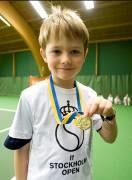 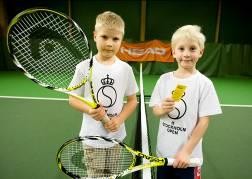 Anmälan till SO Touren hösten 2023Vi hoppas att många klubbar fortsätter ställer upp som arrangörer och hjälper våra yngre juniorer i Väst att få en bra och rolig tävlingsstart trots att t-shirten har uteblivit. SO Touren spelas som tidigare med anpassade bollar för att gynna den taktiska och tekniska utvecklingen.SO Touren består av tre tävlingsformer med samma koncept. Minst 4 korta tennismatcher under en tidsperiod av högst 3 timmar.SO touren Röd är en mycket bra tävlingsform för de små juniorerna som vill prova på hur det känns att tävla i tennis. Den spelas på minitennisbana med minitennisbollar. Beräkna fem spelare/minitennisbana.SO touren Orange är en ”nygammal” tävlingsform. Den spelas på miditennisbana (fullstor bana som kortas av med tejpad baslinje) med miditennisbollar. Beräkna fem spelare/miditennisbana.SO touren Grön skall ses som en tävlingsform som underlättar steget in i ”vanliga turneringar”. Den spelas på fullstor bana med maxitennisbollar. Beräkna fem spelare/tennisbana.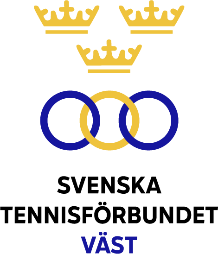 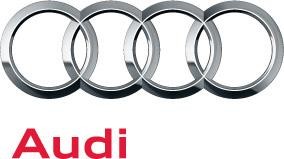 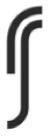 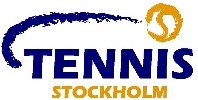 SO tour RödSpelperiod 16 september – 17 december 2022Vid för många anmälda skall platserna lottas efter sista anmälningsdagend.v.s. först till kvarn gäller inte.Er anmälan skall vara till Tennisförbundet Väst tillhanda senast den 18 augusti 2023Frågor: Isabell Högberg, tfn 073-9864289 alt. Mail: isabell.tennisvast@gmail.comSO tour OrangeSpelperiod 16 september – 17 december 2022Vid för många anmälda skall platserna lottas efter sista anmälningsdagend.v.s. först till kvarn gäller inte.Er anmälan skall vara till Tennisförbundet Väst tillhanda senast den 18 augusti 2023Frågor: Isabell Högberg, tfn 073-9864289 alt. Mail: isabell.tennisvast@gmail.comSO tour GrönSpelperiod 16 september – 17 december 2023Vid för många anmälda skall platserna lottas efter sista anmälningsdagend.v.s. först till kvarn gäller inte.Er anmälan skall vara till Tennisförbundet Väst tillhanda senast den 18 augusti 2023Frågor: Isabell Högberg, tfn 073-9864289 alt. Mail: isabell.tennisvast@gmail.comKlubbSpeldatumTidSista anmälningsdagTelE-postanmälan tillTävlingsledareKlubbSpeldatumTidSista anmälningsdagTelE-postanmälan tillTävlingsledareKlubbSpeldatumTidSista anmälningsdagTelE-post anmälan tillTävlingsledare